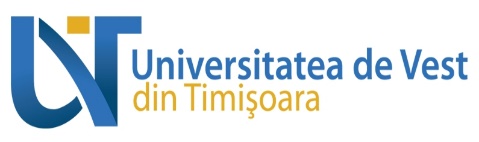 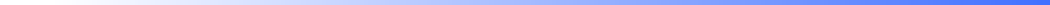 PROCEDURĂ OPERAȚIONALĂprivindELABORAREA BUGETULUI DE VENITURI ȘI CHELTUIELIEDIȚIA  II-aCOD: P.O.-UVT-DEF-03Aprobat în Şedinţa Consiliului de Administraţie al UVT din data deFormular de analiză a proceduriiCuprins3. Formular de evidență a modificărilor4. Formular de distribuire/difuzare5. Scopul procedurii    5.1. Stabilește modul de realizare a procesului de elaborare a bugetului de venituri și cheltuieli în cadrul Universităţii de Vest din Timişoara (denumită în continuare UVT), precum și persoanele, grupurile de lucru sau comisiile implicate în realizarea acestei activități.   5.2. Dă asigurări cu privire la existenţa documentaţiei adecvate derulării activităţii.   5.3. Asigură continuitatea activităţii, inclusiv în condiţii de fluctuaţie a personalului.   5.4. Sprijină auditul şi/sau alte organisme de control, interne sau externe, abilitate în acţiuni de auditare şi/sau control, iar pe Rector, în luarea deciziilor.   5.5. Descrie modalitatea de realizare a bugetului de venituri și cheltuieli cu ocazia începerii unui nou an bugetar sau a rectificărilor ce trebuie aduse pe parcursul anului bugetar pentru desfășurarea în bune condiții a activității instituției. Fiind necesară în vederea îmbunătăţirii şi standardizării procesului de elaborare a bugetului de venituri și cheltuieli în UVT şi a delimitării clare a răspunderii părţilor implicate în acest proces.6. Domeniul de aplicare a procedurii    6.1. Procedura se aplică de către toate structurile organizatorice din cadrul UVT implicate în procesul de elaborare a bugetului de venituri și cheltuieli.  6.2. Procedura este disponibilă tuturor angajaţilor UVT.7. Documentele de referinţă    7.1. Legislaţie primară:Legea contabilităţii nr. 82/1991, republicată, cu modificările şi completările ulterioare;Ordinul nr. 1917/2005 pentru aprobarea Normelor metodologice privind organizarea şi conducerea contabilităţii instituţiilor publice, Planul de conturi pentru instituţiile publice şi instrucţiunile de aplicare a acestuia, cu modificările şi completările ulterioare.Legea nr. 500/2002 și normele metodologice privind finanțele publice.Ordinul 1972/2002 și normele metodologice privind angajarea, lichidarea, ordonanţarea şi plata cheltuielilor instituţiilor publice, precum şi organizarea, evidența şi raportarea angajamentelor bugetare şi legale.7.2. Legislaţie secundară:Legea Educaţiei Naţionale nr. 1/2011, cu modificările și completările ulterioare;Ordinul Secretariatului General al Guvernului nr. 600 din 20 aprilie 2018, privind aprobarea Codului controlului intern managerial al entităților publice.   7.3. Reglementări interne ale entităţii publice:Carta Universității de Vest din Timișoara.8. Definiţii şi abrevieri ale termenilor utilizaţi în procedura operațională8.1. Definiţii ale termenilor8.2. Abrevieri ale termenelor9. Descrierea procesului și a condițiilor privind eleborarea bugetului de venituri și cheltuieli9.1. Bugetul de venituri și cheltuieli este instrumentul principal de conducere, prognozare și analiza a activității economico - financiare a Universității de Vest din Timișoara și cuprinde resursele financiare alocate pentru realizarea obiectivelor universității, în perioada unui exercițiu bugetar. 9.2. Veniturile cuprinse în bugetul de venituri și cheltuieli al universității se compun din: a) sume alocate de la bugetul de stat prin Ministerului Educației, pe bază de contract, pentru: finanțarea de bază; finanțarea complementară; granturile doctorale; indeminizația de hrană; voucherele de vacanță; fondul de cercetare; finanțarea complementară; subvențiile pentru cămine și cantine; alocațiile pentru procurări de calculatoare; realizarea de obiective de investiții; fonduri alocate pe bază competițională pentru dezvoltare instituțională; fondurile alocate pe bază competițională pentru incluziune; bursele și fondul pentru protecția socială a studenților; fondurile pentru situații speciale; fondurile pentru instituții aflate în subordinea universității și alte fonduri de la buget. b) sume din venituri proprii: concesiuni și închirieri; dobânzi; taxe și alte venituri în învățământ, prestări de servicii; analize și servicii; cercetare științifică; alte venituri din prestări de servicii și alte activități; donații și sponsorizări; taxe de la cămine și cantine; din fonduri externe nerambursabile și din alte surse. 9.3. Bugetul de venituri și cheltuieli este documentul prin care sunt prevăzute și aprobate în fiecare an veniturile și cheltuielile Universității de Vest din Timișoara.9.4. Elaborarea bugetului de venituri și cheltuieli are la bază proiectul de buget pentru venituri proprii (Anexa 1) ce se realizează în acord cu solicitarea primită din partea Ministerului Educației, cu respectarea principiilor bugetare.9.5. Universitatea de Vest din Timișoara elaborează și transmite ordonatorului de credite ierarhic superior în termenul prevăzut în solicitarea primită de la Ministerul Educației, proiectul de buget pentru venituri proprii al exercițiului financiar următor. 9.6. Proiectul de buget pentru venituri proprii și nota justificativă (Anexa 2) care îl insoțește sunt întocmite la compartimentul de specialitate în baza previziunilor primite de la structurile suport (Anexa 3) din cadrul UVT. În proiectul de buget pentru venituri proprii al Universității de Vest din Timișoara nu se înscriu și nu se aprobă cheltuieli fără stabilirea resurselor din care urmează a fi efectuate.9.7. Proiectul de buget pentru venituri proprii este semnat de către: Director Economic, persoană responsabilă cu viza CFP și Rector/persoană împuternicită, fiind înaintat împreună cu nota justificativă și adresa de înaintare (Anexa 4) semnată de Directorul Economic și Rector/persoană împuternicită către Ministerul Educației. 9.8. În baza bugetului de venituri și cheltuieli pentru venituri proprii, a contractului instituțional și a contractului complementar, transmise de Ministerul Educației prin structurile de specialitate către universitate, conducătorul compartimentului de specialitate întocmește bugetul de venituri și cheltuieli pentru anul în curs (Anexa 5).9.9. Bugetul de venituri și cheltuieli este semnat de către: Director Economic, persoană responsabilă cu viza CFP și Rector/persoană împuternicită și este înaintat cu adresă semnată de Directorul Economic și Rector/persoană împuternicită pentru avizare către Ministerul Educației.9.10. După ce bugetul de venituri și cheltuieli este avizat de către Ministerul Educației, acesta se transmite de către structura de specialitate din cadrul misterului către compartimentul de specialitate din cadrul universității. 9.11. Persoana responsabilă din cadrul compartimentului de specialitate al universității introduce bugetul de venituri și cheltuieli în sistemul informatic de gestionare a datelor SAP și în aplicația Ministerului de Finanțe ForExeBug, un exemplar fizic se transmite la Trezorerie.  9.12. Pe parcursul unui an bugetar, bugetul de venituri și cheltuieli poate suferii modificări ca urmare a rectificărilor generate de modificări ale bugetului de venituri proprii și ale actelor adiționale la contractul instituțional și la contractul complementar. 9.13. Bugetul de venituri și cheltuieli rectificat urmeză același flux de întocmire, avizare și aprobare ca și bugetul de venituri și cheltuieli inițial.9.14. La începutul fiecărui an, Consiliul de Administrație stabilește în termeni operaționali bugetul instituțional, iar Senatul universității aprobă proiectul de buget realizat de compartimentul de specialitate în baza bugetului de venituri proprii previzonat ce a fost transmis la Ministerul Educației în anul precedent și a sumelor finale din contractul instituțional și contractul complementar alocate în anul bugetar precedent. 9.15. Bugetul de venituri și cheltuieli al Universității de Vest din Timișoara este public și se afișează pe site-ul instituției.9.16. La elaborarea proiectului de buget al Universității de Vest din Timișoara se au în vedere:- veniturile estimate pentru anul bugetar;- cheltuielile estimate în structura economică a acestora;- deficitul sau excedentul bugetar;- reglementările specifice exercițiului bugetar;- reglementările și normele legale în vigoare precum și structura organizatorică existentă la momentul întocmirii;- sursele de venituri și baza legală a încasării lor;- nivelul prețurilor la momentul eleborării proiectului;- fundamentarea cheltuielilor în anul curent față de anul de bază.9.17. Veniturile sunt structurate pe capitole și subcapitole, iar cheltuielile pe capitole, subcapitole, titluri, articole. În cadrul aplicației ForExeBug veniturile și cheltuielile sunt introduse până la nivel de articol bugetar.9.18. Cheltuielile de capital se cuprind la fiecare capitol bugetar, în conformitate cu creditele bugetare și de angajament precum și cu duratele de realizare a investițiilor, în baza listelor de invetiții, care se prezintă ca anexă la bugetul de venituri și cheltuieli al universității. 9.19. În listele de investiții se nominalizează obiectivele de investiții grupate pe:- investiții în continuare; - investiții noi;- alte cheltuieli de investiții, pe categorii de investiții.9.20. Poziția „Alte cheltuieli de investiții” se referă la următoarele categorii de investiții:- achizițiile de imobile;- dotările independente;- reabilitare imobile.9.21. În situația în care bugetul de stat nu se aprobă până la finele anului sau ordonatorul superior de credite nu transmite către universitate bugetul de venituri și cheltuieli pentru venituri proprii împreună cu contractul instituțional și contractul complementar, universitatea poate efectua plăți în anul următor, până la aprobarea bugetului de venituri și cheltuieli, în cadrul limitelor lunare de cheltuieli care nu vor depăși, 1/12 din prevederile bugetului anului precedent, cu excepția cazurilor justificate printr-o notă de fundamentare înaintată ordonatorului superior de credite.9.22. Bugetul de venituri și cheltuieli este întocmit pe trimestre, iar prevederile capitolului „Venituri” constituie limite minime, în timp ce prevederile de la capitolul „Cheltuieli” constituie limite maxime.9.23. Bugetul de venituri și cheltuieli al Univeristății de Vest din Timișoara este utilizat în condițiile autonomiei universitare, în vederea realizării obiectivelor care îi revin în cadrul politicii statului din domeniul învățământului și cercetării științifice universitare.10. Responsabilităţi în derularea activităţiiDepartamentul Economico-FinanciarÎntocmește proiectul de buget pentru venituri proprii, nota justificativă, adresele de înaintare și bugetul de venituri și cheltuieliIntroduce în aplicațiile: ForExeBug și SAP bugetul de venituri și cheltuieli aprobatTransmite către compartimentul de specialitate pentru publicare pe site-ul univeristății bugetul de venituri și cheltuieli Structurile suport Universității de Vest din Timișoarapun în alicare și duc la îndeplinire dispozițiile emise de compartmentul de specialitate însărcinat cu întocmirea proiectului de buget pentru venituri proprii respectă prevederile legale privind realizarea corespunzătoare a previziunilor Persoana responsabilă cu viza CFPverifică și avizează proiectul de buget pentru venituri proprii și bugetul de venituri și cheltuieliRector/persoană împuternicităaprobă proiectul de buget pentru venituri proprii și bugetul de venituri și cheltuieli11. Diagrame de proces și anexeDIAGRAMA DE PROCES privind elaborarea bugetului de venituri și cheltuieliAnexa 1Anexa 2Către Ministerul EducaţieiDirecția Generală EconomicăNotă justificativăCa urmare a adresei ...................., ţinând cont de necesităţile reale ale Universităţii de Vest din Timişoara vă informăm că la fundamentarea bugetului estimat de venituri proprii aferent rectificării bugetare s-au avut în vedere următoarele: Venituri proprii estimate în anul ………….:Veniturile din încasări de taxe - ........... lei - s-a ţinut cont de sumele preliminate aferente execuţiei realizate şi de estimările aferente anului universitar ......., de creșterea taxei de studiu la licență pe student începând cu anul ......... precum şi de numărul de studenţi admişi în regim de studiu cu taxă.Veniturile din prestări de servicii - ............ lei - s-a ţinut cont de sumele preliminate aferente execuţiei realizate şi de estimările privind încasările până la finalul anului ..... conform contractelor aflate în derulare şi care urmează a fi încheiate, în special cele privind cercetarea arheologică care sunt în număr de ........ şi cele încheiate cu subcontractori externi în număr de ........Veniturile din încasări de taxe aferente cazării la cămine cantine - ........ lei - s-a ţinut cont de sumele preliminate aferente execuţiei realizate şi estimărilor aferente anului universitar ........., de întoarcerea studenților fizic la studii, precum şi de valoarea taxelor aprobate de Senatul UVT. Veniturile din cercetare sunt estimate pe baza proiectelor ce sunt în curs de desfășurare, a celor depuse prin programul Horizont 2020 precum şi a celor de la Ministerul Cercetării (PN III) -...............lei.Veniturile de la articolul ........... au fost stabilite pe fondul estimării sumelor ce urmează a fi derulate prin proiectele cu finanţare europeană, detaliate la articolul .............. lei.Veniturile de la articolul ............ au fost stabilite ținând cont de sumele preliminate aferente execuţiei realizate şi de estimările privind încasările până la finalul anului .......... conform contractelor aflate în derulare şi care urmează a fi încheiate - ............ lei.Veniturile de la articolul ............... au fost stabilite ținând cont de sumele preliminate aferente execuţiei realizate şi de estimările privind încasările din dobânzi până la finalul anului .............. lei.Veniturile de la articolul ................ au fost stabilite ținând cont de sumele preliminate aferente execuţiei realizate şi de estimările privind încasările din studii și lucrări de laborator ce sunt efectuate la nivelul instituției până la finalul anului ........... lei.Veniturile de la articolul ………… au fost stabilite ținând cont de sumele preliminate aferente execuţiei realizate şi de estimările privind încasările până la finalul anului ....... conform contractelor ce urmează a fi incheiate pe proiecte cu CJT ........... lei.Veniturile de la articolul ………… au fost stabilite ținând cont de sumele preliminate aferente execuţiei realizate şi de estimările privind încasările până la finalul anului ........... conform contractelor de sponsorizare aflate în derulare (UVT are un contract de sponsorizare pe .......... ani încheiat cu .......... în care primește anual echivalentul a .......... euro) (........... lei).Veniturile de la articolul ………… au fost stabilite ținând cont de sumele preliminate aferente execuţiei realizate şi de estimările privind încasările până la finalul anului ........ conform contractelor pe proiectele ............. aflate în derulare în număr de ............. lei.Pentru PNRR sunt depuse sau în curs de depunere la Ministerul Cercetării și Inovării un numără de .. proiecte cu o perioadă de derulare de ….de luni, iar pentru anul ……. se solicită suma de ….. lei.La veniturile din proiecte s-a ţinut cont de informaţiile primite de la departamentele suport pentru implementarea proiectelor, astfel:la articolul 48.10.01 se estimează încasarea a ........ lei până la finalul anului ........., aceasta provine de la: ....... proiecte prin programul POR în valoare totală de ......... lei pe o perioada de ........ ani, ........ proiecte prin programul POC în valoare totală de ........... lei pe o perioada de .......... ani.la articolul ......... se estimează încasarea a ......... lei, aceasta provine de la: ... proiecte aflate în derulare prin programul POCU cu o valoare totală de ...... lei şi cu o perioadă de implementare de ..... ani.la articolul 48.10.11 se estimează încasarea a ......... lei, această sumă provine de la depunerea a ...... proiecte prin programul IPA cu începere din anul ........... și o perioadă de derulare de ....... ani, valoare totală proiecte ........ lei.la articolul ........ se estimează încasarea a ......... lei, aceasta provine de la:  ....... proiecte Erasmus în derulare cu o valoare totală estimată pentru .......de ....... lei şi ...... proiecte pe programul H2020 cu o valoare estimată pentru anul ......... de ......... lei. B. Cheltuieli din venituri proprii estimate în anul ……:Pentru cheltuieli de personal s-a previzionat suma de ……… lei (din care 11.000.000 lei din sold) (include pe lângă salariile de la activitatea de bază pe cele de la cămine cantine în valoare estimată de …….. lei, proiecte PN în derulare cu o valoare salarială estimată de ………. lei, proiecte cu terţii în derulare în valoare estimată de …. lei).La cheltuielile cu bunuri şi servicii s-a previzionat suma de ….. lei (….. lei din sold), la fundamentare s-a ţinut cont de excuţia prelimiară realizată în anul ……, precum și de sumele deja alocate în referatele de necesitate realizate la nivelul instituției, astfel: - referate de necesitate realizate și depuse la departamentul de achiziții pentru care sunt proceduri finalizate sau în curs de finalizare de către cele ….. facultăți în valoare de ……… lei; - referate de necesitate realizate și depuse la departamentul de achiziții pentru care sunt proceduri finalizate sau în curs de finalizare pentru proiecte PN în valoare de ……. lei; - referate de necesitate realizate și depuse la departamentul de achiziții pentru care sunt proceduri finalizate sau în curs de finalizare pentru proiecte cu terții în valoare de ……. lei.Suma estimată de la titlul 58 este aferentă următoarelor proiecte:La FEDR - 58.01 - ….. proiecte în derulare: Proiecte aflate în implementare                                       -lei-Valoarea totală estimată a fi cheltuită pentru anul ..conform bugete proiecte este de ……. lei. La FSE - 58.02 - ……… proiecte în derulare: Proiecte aflate în implementare                                     -lei-În fundamentarea sumei solicitate s-a ținut cont de execuția preliminată la …. și de valoarea totală aprobată și estimată a fi cheltuită pentru anul ….. conform bugete proiecte de ……. lei. La IPA – 58.11 - …… proiecte depuse pentru contractare în valoare de …… lei, pe o perioadă de ….. luni, pentru anul ….. s-a primit de la departamentul suport pentru implementare proiecte valoarea estimată conform bugete depuse de ……… lei.La Erasmus și H2020 - 58.16 - …… proiecte în derulare: Proiecte aflate în implementare                                     -lei-În fundamentarea sumei solicitate s-a ținut cont de execuția preliminatată și de valoarea totală aprobată și estimată a fi cheltuită pentru anul … conform bugete proiecte în valoare de …. lei.Pentru fundamentarea sumei de … lei (din sold … lei)  de la articolul 57.02.02 s-a avut în vedere execuția preliminată la …., precum și de sumele estimate a fi cheltuite până la finalul anului conform informațiilor extrase din solicitările celor ….. facultăți cu privire la desfășurarea activităților de practică din anul ….Pentru fundamentarea sumei de …. lei (din care … lei din sold) de la articolul 59.01.00 s-a avut în vedere execuția preliminată din …., precum și de sumele estimate a fi cheltuite până la finalul anului conform informațiilor extrase din solicitările celor .. facultăți cu privire la bursele alocate din VP.Pentru PNRR se solicită suma de…… lei reprezentând valoarea bugetului alocat în primul an de implemetare al celor ….. proiecte depuse sau ce sunt în curs de depunere la MCI.La cheltuieli de capital fundamentarea s-a realizat în urma analizei efectuate asupra necesarului de finanțare a investițiilor pe anul ......., ținând cont că la nivelul UVT se află în derulare sau în curs de implementare un număr de ..... proiecte de investiții, contracte pentru achiziția de mijloace fixe și software necesare derulării în bune condiții a procesului didactic ce se regăsesc la titlul 71.Proiecte aflate în implementare sau în curs de implementare                          -lei-Valoarea totală estimată a fi cheltuită pentru anul ……. este de …. lei (din care sold …….. lei, suma existentă în soldul universității pe venituri proprii ce poate fi alocată pentru cheltuieli de capital în anul … ridicându-se la ……….. lei).   Cu aleasă consideraţie,   	Anexa 3Anexa 4					Nr. ……………..		Către Ministerul Educaţiei În atenţia domnului …………………….., Director GeneralSimate Domnule Director,Având în vedere adresa nr. ……………, ţinând cont de nevoia reală a Universităţi de Vest din Timişoara și de sumele existente în soldul universităţii provenite din excedentul anilor precedenţi prin prezenta vă înaintăm:Nota justificativă cu privire la fundamentarea bugetuluiBugetul de venituri proprii estimat pentru perioada ……………..Cu aleasă consideraţie,   	Nr. ………………………..CĂTRE MINISTERUL EDUCAŢIEIDirecția Generală EconomicăAlăturat vă înaintăm spre aprobare bugetul de venituri și cheltuieli în conformitate cu documentele: Contractul Instituţional pe an înregistrat la ME cu nr…………….Contractul Complementar pe anul ……… înregistrat la ME cu nr. …….Bugetul pentru activităţi finanţate integral din venituri proprii pe anul ….. nr. ………..Cu aleasă consideraţie,   RECTORProf. Univ. dr. Marilen Gabriel PIRTEADirector EconomicDr. ec. Cosmin Alexandru SPIRIDONAnexa 5 Elemente privind responsabilii/operaţiuneaNumele şi prenumeleFuncţiaDataSemnătura12345Elaborat Crăculeac CodruțaȘef birou financiarVerificatCosmin Alexandru SPIRIDONDirector EconomicAviz juridicNadia TOPAIConsilier juridicAvizat pentru conformitate cu OSGG 600/2018Daniela HAȘDirector CCIAprobatProf. univ. dr. Marilen Gabriel PIRTEARector UVTNumărul componenţei în cadrul procedurii operaționaleDenumirea componentei din cadrul procedurii operaționalePaginaPagina de gardă11.Formular de analiză a procedurii22.Cuprins33.Formular de evidență a modificărilor44.Formular de distribuire/difuzare45.Scopul procedurii 56.Domeniul de aplicare a procedurii 57.Documentele de referinţă 68.Definiţii şi abrevieri ale termenilor utilizaţi în procedură79.Descrierea procesului 8-1110.Responsabilităţi 12Diagrame de proces și anexeNr crtEdiția /dataRevizia/dataNr. paginaDescrierea modificăriiSemnătura persoanei care a elaborat/modificat procedura 1.Ediția II--Revizie procedurăScopul difuzăriiExemplar nr.Facultate/DepartamentData primirii12361.aplicare1Componentele organizatorice ale UVT implicate în procesul de elaborare a bugetului de venituri și cheltuieliData publicării Hotărârii de CApe site-ul UVT2.informare1Toate componentele organizatorice ale UVT Data publicării Hotărârii de CApe site-ul UVT3.evidenţă1Departamentul Economico-FinanciarDepartamentul Economico-Financiar4.arhivare1Departamentul Economico-FinanciarDepartamentul Economico-FinanciarNr. crt.TermenulDefiniţia şi/sau, dacă este cazul, actul care defineşte termenul1.Procedura operaționalăProcedură care descrie o activitate sau un proces ce se desfășoară în cadrul UVT, la nivelul uneia sau mai multor structuri organizatorice din UVT.2.Ediție a unei proceduri operaționale Forma actuală a procedurii; ediţia unei proceduri se modifică atunci când deja au fost realizate 3 revizii ale respectivei proceduri sau atunci când modificările din structura procedurii depăşesc 50% din conţinutul reviziei anterioare.3.Revizia în cadrul unei ediţiiAcţiunile de modificare, adăugare, eliminare a unor informații, date, componente ale unei ediţii a unei proceduri, modificări ce implică de regulă sub 50% din conținutul procedurii.4.Structura organizatoricăFacultate/Departament academic sau administrativ/Altele Nr. crt.AbreviereaTermenul abreviat1.POProcedura operațională2.UVTUniversitatea de Vest din Timişoara3.CAConsiliul de Administrație al UVT4. DEFDepartament Economico-Financiar5.CFPControl Financiar Preventiv6.SAPSistemul informatic de gestiune a datelorNr. anexăDenumireNr. anexăDenumire011Anexa 1 - Model buget de venituri și cheltuieli pentru venituri proprii 2Anexa 2 - Model notă justificativă3Anexa 3 - Model previziune4Anexa 4 - Model adresă înaintare5Anexa 5 - Model buget de venituri și cheltuieliMinisterul EducațieiUniversitatea /ISJ/ ………….leiDENUMIRE INDICATOR *)CODExecutie preliminată N Propuneri N+1 Propuneri N+2 Propuneri N+3 Propuneri N+4DENUMIRE INDICATOR *)CODExecutie preliminată N Propuneri N+1 Propuneri N+2 Propuneri N+3 Propuneri N+4DENUMIRE INDICATOR *)CODExecutie preliminată N Propuneri N+1 Propuneri N+2 Propuneri N+3 Propuneri N+4AB12345VENITURI TOTAL din care :0001.1000000I  VENITURI CURENTE0002.1000000C  VENITURI NEFISCALE29.00.1000000C 1 VENITURI DIN PROPRIETATE3000.1000000Venituri din proprietate30.1000000Venituri din concesiuni si inchirieri30.10.05Alte venituri din proprietate30.10.50VENITURI DIN DOBANZI31.1000000Alte venituri din dobanzi31.10.03C 2  VANZARI DE BUNURI SI SERVICII3300.1000000VENITURI DIN PRESTARI SERVICII SI ALTE ACTIVIT.33.1000000Taxe si tarife pentru analize si servicii efectuate de laboratoare33.10.04Taxe si alte venituri in invatamant33.10.05Venituri din prestari servicii 33.10.08Contributia elevilor si studentilor pentru internate, camine si cantine33.10.14Venituri din valorif produselor obtinute din activitatea proprie sau anexa33.10.16Venituri din org de cursuri de calificare si conversie prof, specializ si perfect33.10.17Venituri din serbari si spectacole scolare, manif culturale, artistice si sportive33.10.19Venituri din cercetare33.10.20Alte venituri din prest.de serv.si alte activitati33.10.50DIVERSE VENITURI36.1000000Alte venituri36.10.50Transferuri voluntare altele decat subventii37.1000000Donatii si sponsorizari37.10.01III. OPERATIUNI FINANCIARE 40.0000000Incasari din rambursarea imprumuturilor acordate40.1000000Sume primite în cadrul mecanismului decontării cererilor de plată40.10.16IV.  SUBVENTII00000SUBVENTII de la bugetul de stat42.1000000Subv. de la bug. de stat pentru instit. şi serv. pub. sau act. finanţate integ. din v.p.42.10.38Subvenţii de la bugetul de stat  către  instituţii publice finanţate parţial sau integral din venituri proprii pentru proiecte finanţate din FEN postaderare42.10.39Sume primite de instituţiile publice şi activităţile finanţate integral sau parţial din venituri proprii în cadrul programelor FEGA implementate de APIA42.10.43Subv de la bugetul de stat către instituţii publice finanţate parţial sau integral din venit proprii necesare susţ derulării pt fin din fd externe neramb (FEN) postaderare aferete per de prog 2014-202042.10.70Subvenții de la alte administrații431000000Sume alocate de către instit de inv sup de stat ptr cluburile sportive universitare43.10.42SUME PRIMITE DE LA UE/ALTI DONATORI48.1000000Fondul European de Dezvoltare Regională (FEDR)48.10.01Fondul Social European (FSE)48.10.02Fondul de Coeziune (FC)48.10.03Fondul European Agricol de Dezvoltare Rurala  (FEADR)48.10.04Fondul European pentru Pescuit și Afaceri Maritime (FEPAM)48.10.05Instrumentul de Asisitență pentru Preaderare (IPA II)48.10.11Instrumentul European de Vecinătate (ENI)48.10.12Alte programe comunitare finantate în perioada 2014-2020 (APC)48.10.15Alte facilitati si instrumente postaderare (AFIP)48.10.16Mec financiare Spaţiul Economic European și Norvegian 2014-202148.10.31Fondul ptr relații bilaterale aferent Mecanismelor financiare Spaţiul Economic European și  Norvegian 2014-202148.10.32Rector,Viză CFPViză CFPDirector DEFDirector DEFMinisterul Educației UNIVERSITATEA/ ISJ/ …..leilei Execuție preliminată  N Execuție preliminată  NPropuneri N+1Propuneri N+1Propuneri N+1Propuneri N+2Propuneri N+2Propuneri N+3Propuneri N+3Propuneri N+4Propuneri N+4TOTAL CHELTUIELI TOTAL CHELTUIELI TOTAL CHELTUIELI TOTAL CHELTUIELI din care din sold TOTAL CHELTUIELI TOTAL CHELTUIELI TOTAL CHELTUIELI TOTAL CHELTUIELI TOTAL CHELTUIELI TOTAL CHELTUIELI TOTAL CHELTUIELI TOTAL CHELTUIELI TOTAL CHELTUIELI TOTAL CHELTUIELI din care din sold TOTAL CHELTUIELI TOTAL CHELTUIELI TOTAL CHELTUIELI TOTAL CHELTUIELI TOTAL CHELTUIELI TOTAL CHELTUIELI 11222.1334455        CHELTUIELI TOTAL, din care:0000000000010. Cheltuieli de personal20. Bunuri și servicii30. Dobânzi51 Transferuri intre unitati ale administratiei publice55. Alte transferuri57. Asistenta sociala58 PROIECTE CU FINANTARE DIN FONDURI EXTERNE NERAMBURSABILE AFERENTE CADRULUI FINANCIAR 2014-20200000000000058.01 Programe din Fondul European de Dezv.Reg. (FEDR)58.02 Programe din Fondul Social European (FSE)58.03 Programe din Fondul de Coeziune (FC)58.04 Programul din Fondul European Agricol de Dezv.Rurala (FEADR)58.05 Programe din Fondul European pentru Pescuit și Afaceri Maritime (FEPAM)58.11 Programe Instrumentul de Asisitență pentru Preaderare (IPA II)58.12 Programe Instrumentul European de Vecinătate (ENI)58.15 Alte programe comunitare finantate în perioada 2014-2020 (APC)58.16  Alte facilitati si instrumente postaderare (AFIP)58.31 Mecanismele financiare SEE și Norvegian 2014-202158.32 Fondul ptr relații bilaterale aferent Mecanismelor financiare Spaţiul Economic European și  Norvegian 2014-202159. Alte cheltuieli70. Cheltuieli de capital 0000000000071. Active nefinanciare72 Active financiare81. Rambursări de crediteRector,Rector,Viză CFPViză CFPViză CFPDirector DEFDirector DEFNr. Crt.Articol bugetarProgram finanțareDenumire proiectBuget ….158.01.02POR…………..Nr. Crt.Articol bugetarProgram finanțareDenumire proiectBuget …….158.02.02POCU…..…TOTAL5.932.673Nr. Crt.Articol bugetarProgram finanțareDenumire proiectBuget ….158.16.02Erasmus +..............................2558.16.02H2020..................TOTAL………Nr. Crt.Denumire ProiectBuget ….. Observații1.................Contract încheiat, produse în curs de livrareTotal 71..........Rector,Director Economic,Estimat an NEstimat an NEstimat an N+1Estimat an N+1Estimat an N+2Estimat an N+2Estimat an N+3Estimat an N+3DenumireTitlul 20 Bunuri si serviciiTitul 71 InvestitiiTitlul 20 Bunuri si serviciiTitul 71 InvestitiiTitlul 20 Bunuri si serviciiTitul 71 InvestitiiTitlul 20 Bunuri si serviciiTitul 71 InvestitiiDetalii/ObservațiiEstimat NEstimat N+1Estimat N+2Estimat N+3Denumire ProiectTitlul 58.01 FENTitlul 58.01 FENTitlul 58.01 FENTitlul 58.01 FENDetalii/ObservatiiEstimat NEstimat NEstimat NEstimat NEstimat NEstimat N+1Estimat N+1Estimat N+1Estimat N+1Estimat N+1Estimat N+2Estimat N+2Estimat N+2Estimat N+2Estimat N+2Estimat N+3Estimat N+3Estimat N+3Estimat N+3Estimat N+3Denumire ProiectTitlul 10 SalariiTitlul 20 Bunuri si serviciiTitlul 57 Transport StudentiTitlul 59 BurseTitul 71 InvestitiiTitlul 10 SalariiTitlul 20 Bunuri si serviciiTitlul 57 Transport StudentiTitlul 59 BurseTitul 71 InvestitiiTitlul 10 SalariiTitlul 20 Bunuri si serviciiTitlul 57 Transport StudentiTitlul 59 BurseTitul 71 InvestitiiTitlul 10 SalariiTitlul 20 Bunuri si serviciiTitlul 57 Transport StudentiTitlul 59 BurseTitul 71 InvestitiiDetalii/ObservațiiRector,Prof. univ. dr. Marilen Gabriel PIRTEA Director Economic,Dr. ec. Spiridon Cosmin AlexandruMinisterul Educaţiei Ministerul Educaţiei Universitarea de Vest din TimișoaraUniversitarea de Vest din TimișoaraNr…………………..Nr………………….. De Acord,Ministerul EducatieiSe aprobă,Rector,BUGETUL DE VENITURI SI CHELTUIELI  BUGETUL DE VENITURI SI CHELTUIELI  BUGETUL DE VENITURI SI CHELTUIELI  BUGETUL DE VENITURI SI CHELTUIELI  BUGETUL DE VENITURI SI CHELTUIELI  PE ANUL …………..PE ANUL …………..PE ANUL …………..PE ANUL …………..PE ANUL …………..COD Program ……..COD Program …….. - lei -Nr.crt.Denumirea indicatorilorTotal cheltuieliTrim ITrim IITrim IIITrim IVI.Sold initial la 01 ianuarie ………XXXX1TOTAL VENITURI, din care: 1.1.Sume primite ME - contract institutional1.1.1Finantare de baza1.1.2Indemnizatie de hrana1.1.3Fond de Dezvoltare Institutionala - FDI1.1.6Vouchere de vacanta1.1.7Fondul pt.situatii speciale (FSS)1.1.8Cercetare Științifică1.2.Program finantat ROSE1.3.Venituri proprii obtinute din taxe si activitati desfasurate de institutiile de invatamant superior1.4.Alte venituri proprii + donatii si sponsorizari1.5.Proiecte cu finantare din fonduri externe nerambusabile (FEN) POSTADERARE1.6.Venituri din activitatea de cercetare stiintifica, proiectare, consultanta si expertiza1.7.Alocatii de la bugetul de stat cu destinatie speciala, din care:a)reparatii capitaleb)subventii pentru camine si cantinec)dotari si alte investitii d)burse e)alte forme de protectie sociala a studentilor f)alocatii pentru obiective de investitiig)program Euro200h)Subventie club sportiv universitar1.8.Venituri proprii camine- cantine2TOTAL CHELTUIELII.Credite de angajamentII. Credite bugetare2.1.Cheltuieli pentru activitatea de baza I.Credite de angajamentII. Credite bugetare2.2.Proiecte cu finantare din fonduri externe nerambursabile (FEN) POSTADERARE I.Credite de angajamentII. Credite bugetare2.3.Cheltuieli pentru activitatea de cercetare stiintifica, proiectare, consultanta si expertizaI.Credite de angajamentII. Credite bugetare2.4.Cheltuieli din alocatii de la bugetul de stat cu destinatie speciala, din care: I.Credite de angajamentII. Credite bugetarea)cheltuieli pentru reparatii capitaleb)subventii pentru camine si cantine studentestic)cheltuieli pentru dotari si alte investitii, consolidari, reabilitarid)cheltuieli pentru bursee)cheltuieli pentru alte forme de protectie sociala f)cheltuieli pentru obiective de investitii  g)program Euro200h)Cheltuieli din subventie club sportiv universitar2.5.Cheltuieli pentru  camine si cantine studentesti  I.Credite de angajamentII. Credite bugetareII.Sold final la 31 decembrie ……. ( rd. II = rd. I )XXXXViza CFP, Director economic, Director economic, Director economic,Ministerul Educaţiei Anexa 1Universitatea de Vest din Timișoara                                            Situaţie  privind centralizarea cheltuielilor prevăzute in bugetul de venituri si cheltuieli pe anul ………                                            Situaţie  privind centralizarea cheltuielilor prevăzute in bugetul de venituri si cheltuieli pe anul ………                                            Situaţie  privind centralizarea cheltuielilor prevăzute in bugetul de venituri si cheltuieli pe anul ………                                            Situaţie  privind centralizarea cheltuielilor prevăzute in bugetul de venituri si cheltuieli pe anul ………                                            Situaţie  privind centralizarea cheltuielilor prevăzute in bugetul de venituri si cheltuieli pe anul ………                                            Situaţie  privind centralizarea cheltuielilor prevăzute in bugetul de venituri si cheltuieli pe anul ………                                            Situaţie  privind centralizarea cheltuielilor prevăzute in bugetul de venituri si cheltuieli pe anul ………                                            Situaţie  privind centralizarea cheltuielilor prevăzute in bugetul de venituri si cheltuieli pe anul ………                                            Situaţie  privind centralizarea cheltuielilor prevăzute in bugetul de venituri si cheltuieli pe anul ………leiDin care:Din care:Din care:Din care:Din care:Din care:Din care:Din care:Din care:Din care:Din care:Din care:Total cheltuieliSume primite MEC - contract institutionalSume primite MEC - contract institutionalSume primite MEC - contract institutionalSume primite MEC - contract institutionalAlocatie de la bugetul de stat cu destinaţie specialaVenituri propriiCheltuieli din subventie-club sportiv universitarFinanțare InstituționalăFSSFDICercetare ȘtiințificăAlocatie de la bugetul de stat cu destinaţie specialaVenituri propriiCheltuieli din subventie-club sportiv universitarII) TOTAL CHELTUIELII.Credite de angajamentII. Credite bugetare10. Cheltuieli de personalI.Credite de angajamentII. Credite bugetare- Salarii- Alocatie de hrana- Vouchere de vacanta20. Bunuri si serviciiI.Credite de angajamentII. Credite bugetare30.DobanziI.Credite de angajamentII. Credite bugetare56. Proiecte cu finanțare din fd.externe nerambursabile (FEN) Postaderare din care:I.Credite de angajamentII. Credite bugetare57. Asistenta socialaI.Credite de angajamentII. Credite bugetare58  PROIECTE CU FINANTARE DIN FD. EXTERNE NERAMBURSABILE AFERENTE CADRULUI FINAN 2014-2020I.Credite de angajamentII. Credite bugetare58.01 Prog. din Fondul EU de Dezvoltare Regionala (FEDR)58.02 Prog. din Fondul Social EU (FSE)58.11 Prog. Instrumentul de Asistenta pentru Preaderare (IPA II)58.16 Alte facilități și instrumente postaderare (AFIP)59. Alte cheltuieliI.Credite de angajamentII. Credite bugetare59.01 Alte cheltuieli59.40 Sume aferente pers. cu handicap neincadrate71. Active nefinanciareI.Credite de angajamentII. Credite bugetare72 Active financiareI.Credite de angajamentII. Credite bugetare80. împrumuturiI.Credite de angajamentII. Credite bugetare81. Rambursări de crediteI.Credite de angajamentII. Credite bugetareRECTOR,Viza CFP,Director economic,